Звіт01.12.2018-31.12.2018О3ГДК макс. разова, - 0,16 мг/м3  ГДК серед. добова, - 0,03 мг/м3Перевищення ГДК макс. р. –  не спостерігалося, найбільше значення яке було зафіксовано ГДК макс. р.– 0,047 мг/м3  (08.12.2018). За період просп. Сергія Нігояна м. Дніпро Міськвиконком, середні дані з інтервалом 30 хв.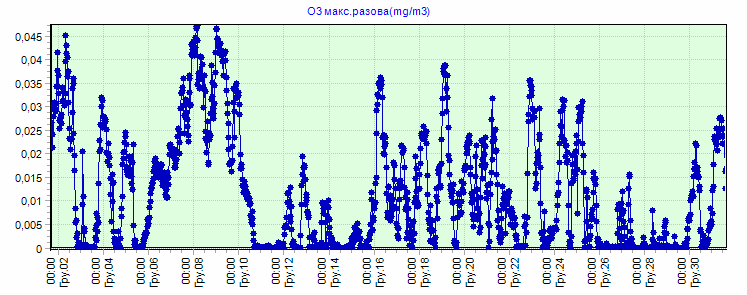 Зафіксовано 4 випадки перевищення ГДК с. д., найбільше значення, яке було зафіксовано ГДК с.д.– 0,035 мг/м3  (08.12.2018). За період просп. Сергія Нігояна м. Дніпро Міськвиконком, середні дані з інтервалом 30 хв.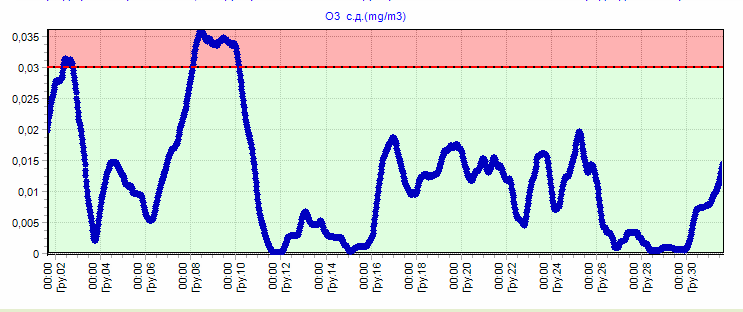 СОГДК макс. разова, - 5,0 мг/м3  ГДК серед. добова, - 3,0 мг/м3Перевищення ГДК макс. р. – не виявлено, найбільше значення яке було зафіксовано ГДК макс.р.– 3,0 мг/м3  (11.12.2018).За період просп. Сергія Нігояна м. Дніпро Міськвиконком, середні дані з інтервалом 30 хв.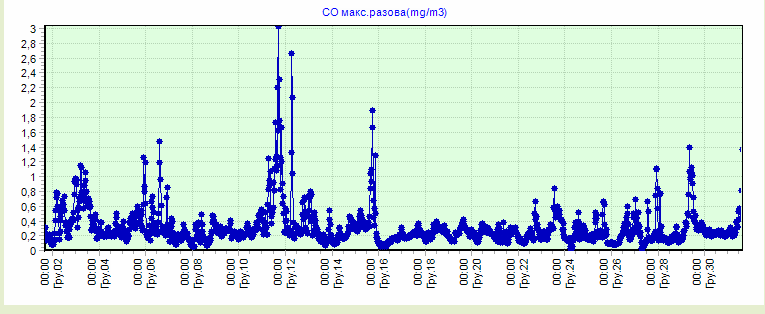        Перевищення ГДК с. д. не виявлено, найбільше значення яке було зафіксовано            ГДК с.д.– 0,9 мг/м3  (12.12.2018).За період просп. Сергія Нігояна м. Дніпро Міськвиконком, середні дані з інтервалом 30 хв.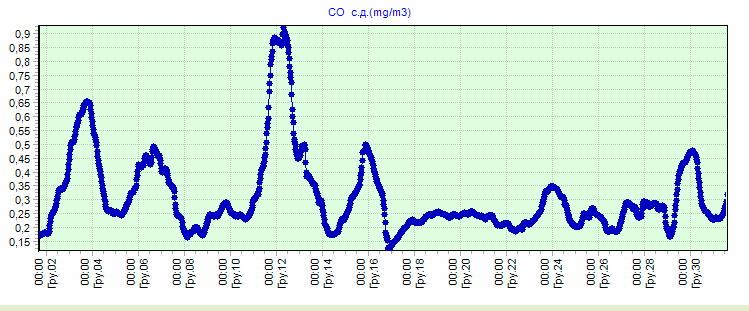 NO2ГДК макс. разова, - 0,2 мг/м3  ГДК серед. добова, - 0,04 мг/м3.Перевищення ГДК макс. р. не зафіксовано, найбільше значення яке було зафіксовано ГДК макс. р.– 0, 09 мг/м3  (04.12.2018).За період просп. Сергія Нігояна м. Дніпро Міськвиконком, середні дані з інтервалом 30 хв.NO2 макс. разова (mg/m3)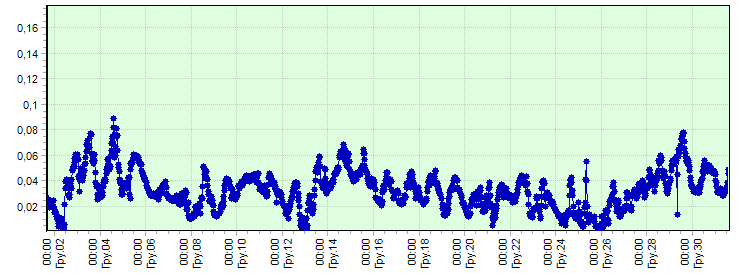 Зафіксовано 6 випадків перевищення ГДК с. д., найбільше значення було зафіксовано ГДК с.д.– 0,055 мг/м3  ( 04.12.2018, 30.12.2018).За період просп. Сергія Нігояна м. Дніпро Міськвиконком, середні дані з інтервалом 30 хв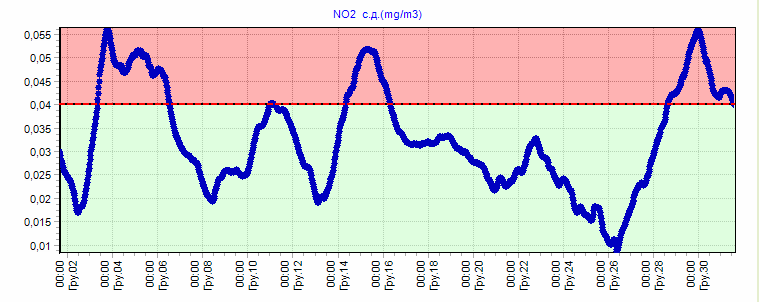 SO2ГДК макс. разова, - 0,5 мг/м3  ГДК серед. добова, - 0,05 мг/м3Перевищення ГДК макс. р. не виявлено, найбільше значення яке було зафіксовано ГДК макс.р.– 0,07 мг/м3  (08.12.2018, 14.12.2018).За період просп. Сергія Нігояна м. Дніпро Міськвиконком, середні дані з інтервалом 30 хв.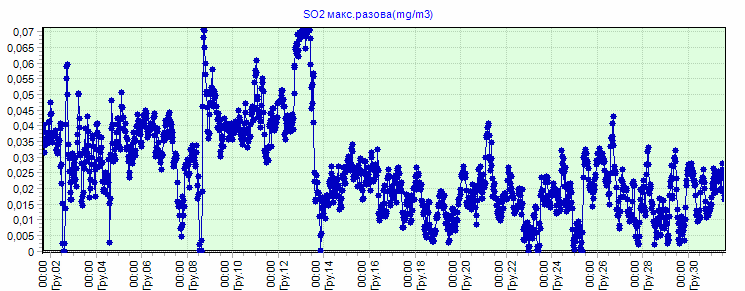 Зафіксовано 1 випадок перевищення ГДК с. д., зафіксовано ГДК с.д.– 0,062 мг/м3  (13.12.2018).За період просп. Сергія Нігояна м. Дніпро Міськвиконком, середні дані з інтервалом 30 хв.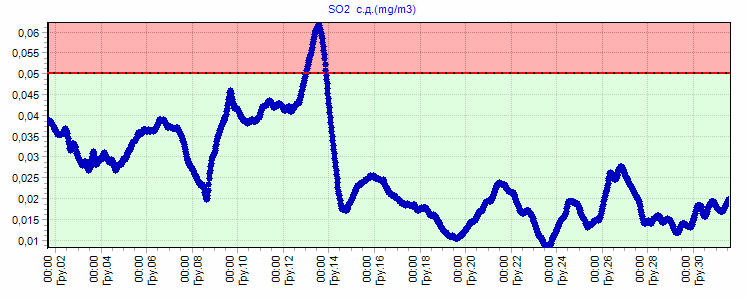 